Ровным кругомМуз. Е.ФирсовойЦель игры: создать непринужденную атмосферу в детском коллективе, развивать у участников игры творческое воображение, сообразительность. Описание игры. Дети идут по кругу, выполняя движения в соответствии с текстом. Выбранный участник игры танцует, остальные – хлопают.Дети (поют):Ровным кругом друг за другом,Эй, ребята, не зевать!На кого сейчас покажем,Будет весело плясать.Музыка – русская плясоваяПримечание. Эту игру можно разнообразить, предложив ее участникам показывать движения, исходя из определенного задания. Например:показать движения домашних или диких животных,показать движения домашних или диких птиц,показать движения сказочных героев и так далее.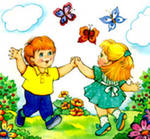 